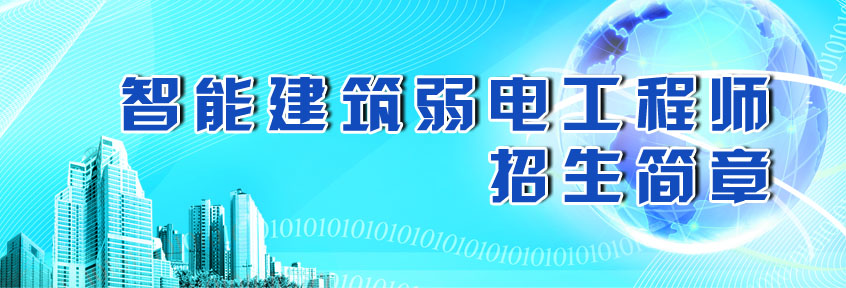 2021年智能建筑弱电工程师招生简章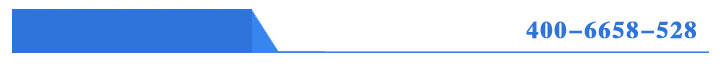 1F、课程背景智能建筑是建筑技术与电子信息技术相结合的产物，是信息时代发展的必然，是综合国力发展水平的具体表现。住建部印发了《2016-2020年建筑业信息化发展纲要》，旨在提高建筑业信息化水平，着力增强智能化等信息技术集成应用能力，使得建筑业数字化、网络化、智能化取得突破性进展，形成一批较强的建筑业信息技术企业，将“绿色建筑”、“智慧城市”、“平安城市”、“物联网”等一系列政策、标准和方案落实于应用。巨大的市场需求，日趋成熟和不断发展的建筑智能工程技术，使得我国智能建筑技术的发展日新月异, 用于建筑智能化的投资比重也在逐年增加，为智能建筑企业和从业人员提供了巨大发展空间和就业机会，也对智能建筑弱电技术水平有了更高的要求。为提高广大从业人员技术水平，提升行业企业竞争力，加强智能化工程设计、施工及维护等整体流程的管理，保证智能建筑工程施工质量，做到技术先进、工艺可靠、经济合理、管理高效，满足我国对建筑智能化技术与管理人才的迫切需求，尽快培养和造就一支智能弱电行业领先的专业队伍，经部教育考试中心授权，以及各地区对弱电技术学习需求，我基地将继续全国开设网络学习班，在北京、上海、广州、深圳、杭州、成都、厦门、南京、西安、济南等地举办面授培训班，培训结束经考试合格者由工业和信息化部教育与考试中心颁发各专业系列职业技术证书。2F、培训宗旨通过系统、全面、内容丰富的培训，结合智能建筑弱电系统工程典型实例，使学员全面掌握智能建筑弱电，数据中心设计规划，信息网络安全，运维，等相关知识，深入了解现行国内和国际标准，提高在智能化系统工程方面的规划、设计、施工、验收和运行管理能力，以更适应市场需求，能够顺利开展智能化系统工程的设计、施工、验收和招投标相关工作。3F、培训对象从事IT系统集成，开发，系统运维，机房建设，网络综合布线、视频监控、防盗报警、楼宇对讲、楼宇自控、消防报警、有线电视、智能卡、电子会议与多媒体系统、灯光与音响控制系统、机房等建筑智能化系统工程、通信工程、计算机网络工程的智能化系统集成商、工程商，电信、移动、联通，建筑设计、房地产开发、物业管理、工程监理等单位相关管理、设计、施工、验收人员，各大专院校的楼宇智能化相关专业师生，设计院所电气工程师，及有志于深入了解和全面掌握智能化系统建设的人员。4F、培训内容智能行业综述，智能弱电工程发展现状分析，智能建筑行业常用、必用标准与规范解析及应用，按照综合布线、安全防范、视频监控、楼宇对讲、一卡通、出入口、停车场、楼宇自控、供配电、暖通空调、火灾报警、可视会议、大屏幕显示系统、智能化小区综合物业管理系统等各子系统工程的流程，即规划--设计--施工--测试--调试验收--维护管理的各关键点和热点问题结合案例进行梳理；从简单实用角度对智能建筑弱电系统集成设计、工程施工组织及常见问题分析和讲解，让学员掌握智能建筑弱电工程产品选型、工程概预算与工程项目招投标方案与技巧，并对弱电工程合同管理和整体管理进行分析和指导，提高中标率和项目验收通过率。5F、培训形式因疫情原因目前培训方式均采用网上授课，学员通过网校学习，足不出户即可完成在线学习和考试顺利取得相关证书。5F、培训项目及费用企业和个人可根据需要自行选择证书：可选子证书目录以上价格均含资料费、培训费、考试费。训师资我基地拥有全国智能建筑行业数十名全国著名专家组成的顾问和师资团队，均为工业和信息化部、住房和城乡建设部以及中科院等制定国家和行业相关标准与规范的专家，并在众多大型项目中担任项目经理、设计师和顾问，具有丰富的弱电工程规划、设计、施工和验收以及评审评标经验，经工业和信息化部教育与考试中心认证并持有教师认证证书，能够指导学员顺利完成项目的整体实施。  7F、证书颁发及样本经考试合格，可获得国家工业和信息化部教育与考试中心颁发的《智能建筑弱电工程师》职业技术证书（或其他子专业证书）。证书电子注册，全国通用，能够证明持证人达到相关职位要求的技术水平，及相应岗位要求的理论基础和应用能力，可作为企业专业技术人员岗位聘用、任职、定级和晋升职务的重要依据，亦可用于弱电相关工程项目投标时加分。获得证书者可免费进入工业和信息化人才培养工程人才数据库，并为用人单位提供证书在线查询和认证。工业和信息化部教育与考试中心官方网站：www.ceiaec.org8F、报名资料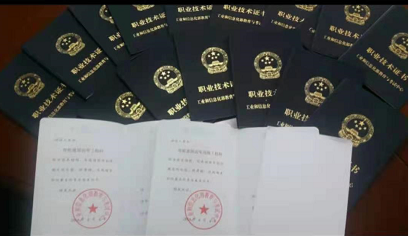 8F、报名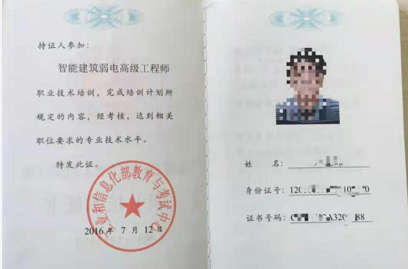 8F、报名所需资料自2016年7月起，证书防伪技术升级，学员证书申请需要提交下列资料，以便办理证书备案等相关手续，具体包括：（1）证书申请表（附后）             （2） 近期2寸证件照（蓝底或白底电子版）（3）学历证书复印件                  （4）  身份证复印件（4）用以证明实力的证书、简历等提交全部报名资料后，我们会对学员资料进行初审。初审不合格的，需要重新提交资料。 联 系 人：王老师                       邮箱：1422479150@qq.com 电话及微信：15901130722              传    真：010- 68604939    报附件1：报名基本信息登记表附件2：学员证书办理-登记表附件1：报名基本信息登记表注：  1、如报名人员较多时此表格可复印使用，传真件有效，请用正楷字填写，在□处打√。      2、通知文件有限，请协助转发组织相关单位报名参加10人以上者优惠10%。      3、近期培训课：信息安全工程师、BIM项目、软考中高项课程等，欢迎来电咨询。      电  话：（010 ) 15901130722                  联系人：王老师      传  真：（010） 68604939			          E-mail :        更多详情请登录：http://www.sdedu.cc/附件2：学员证书办理-登记表                                                                        编  号：注：加*号为必填项，请用正楷填写，身份证复印件及学历证书复印件附后。专业名称培训价格证书类别智能建筑弱电高级工程师3200主证书高级网络工程师3200主证书高级网络与信息安全工程师3200主证书智能建筑弱电系统设计师3200主证书智能建筑弱电工程师2800主证书网络工程师2800主证书信息系统运维管理工程师2800主证书网络与信息安全工程师2800主证书数据中心（机房）规划设计工程师2800主证书数据中心（机房）运维管理工程师2800主证书安全防范工程师2800主证书综合布线工程师2800主证书楼宇自控工程师2800主证书必选主证书可选子证书智能建筑弱电工程师-中级安全防范工程师智能建筑弱电工程师-中级综合布线工程师智能建筑弱电工程师-中级楼宇自控工程师智能建筑弱电工程师-中级智能家居系统工程师智能建筑弱电 高级 工程师智能建筑弱电系统项目管理师智能建筑弱电 高级 工程师安全防范工程师智能建筑弱电 高级 工程师综合布线工程师智能建筑弱电 高级 工程师楼宇自控工程师智能建筑弱电 高级 工程师智能家居系统工程师智能建筑弱电 高级 工程师高级安全防范工程师数据中心（机房）规划设计工程师数据中心（机房）运维管理工程师智能建筑弱电系统设计师同弱电中级或者高级信息系统运维管理工程师 网课暂无网络与信息安全工程师网络工程师高级网络与信息安全工程师高级网络工程师网络工程师网络与信息安全工程师高级网络工程师高级网络与信息安全工程师单位名称通讯地址联 系 人E-mailE-mailE-mailE-mail电    话传  真传  真传  真传  真姓  名性别部门职 务电   话电   话电   话电   话手   机手   机手   机班 级辅导教材  □  订购辅导教材      套           □ 自带辅导教材  □  订购辅导教材      套           □ 自带辅导教材  □  订购辅导教材      套           □ 自带辅导教材  □  订购辅导教材      套           □ 自带辅导教材  □  订购辅导教材      套           □ 自带辅导教材  □  订购辅导教材      套           □ 自带辅导教材  □  订购辅导教材      套           □ 自带辅导教材  □  订购辅导教材      套           □ 自带辅导教材  □  订购辅导教材      套           □ 自带辅导教材  □  订购辅导教材      套           □ 自带辅导教材  □  订购辅导教材      套           □ 自带辅导教材所报课程□ 智能建筑弱电高级工程师          □ 数据中心（机房）规划设计工程师□ 高级网络工程师                  □ 高级网络与信息安全工程师□智能建筑弱电系统设计师       □ 智能建筑弱电工程师               □ 网络工程师□ 信息系统运维管理工程师           □ 网络与信息安全工程师□ 数据中心（机房）运维管理工程师   □ 安全防范工程师□ 综合布线工程师                   □ 楼宇自控工程师□ 智能建筑弱电高级工程师          □ 数据中心（机房）规划设计工程师□ 高级网络工程师                  □ 高级网络与信息安全工程师□智能建筑弱电系统设计师       □ 智能建筑弱电工程师               □ 网络工程师□ 信息系统运维管理工程师           □ 网络与信息安全工程师□ 数据中心（机房）运维管理工程师   □ 安全防范工程师□ 综合布线工程师                   □ 楼宇自控工程师□ 智能建筑弱电高级工程师          □ 数据中心（机房）规划设计工程师□ 高级网络工程师                  □ 高级网络与信息安全工程师□智能建筑弱电系统设计师       □ 智能建筑弱电工程师               □ 网络工程师□ 信息系统运维管理工程师           □ 网络与信息安全工程师□ 数据中心（机房）运维管理工程师   □ 安全防范工程师□ 综合布线工程师                   □ 楼宇自控工程师□ 智能建筑弱电高级工程师          □ 数据中心（机房）规划设计工程师□ 高级网络工程师                  □ 高级网络与信息安全工程师□智能建筑弱电系统设计师       □ 智能建筑弱电工程师               □ 网络工程师□ 信息系统运维管理工程师           □ 网络与信息安全工程师□ 数据中心（机房）运维管理工程师   □ 安全防范工程师□ 综合布线工程师                   □ 楼宇自控工程师□ 智能建筑弱电高级工程师          □ 数据中心（机房）规划设计工程师□ 高级网络工程师                  □ 高级网络与信息安全工程师□智能建筑弱电系统设计师       □ 智能建筑弱电工程师               □ 网络工程师□ 信息系统运维管理工程师           □ 网络与信息安全工程师□ 数据中心（机房）运维管理工程师   □ 安全防范工程师□ 综合布线工程师                   □ 楼宇自控工程师□ 智能建筑弱电高级工程师          □ 数据中心（机房）规划设计工程师□ 高级网络工程师                  □ 高级网络与信息安全工程师□智能建筑弱电系统设计师       □ 智能建筑弱电工程师               □ 网络工程师□ 信息系统运维管理工程师           □ 网络与信息安全工程师□ 数据中心（机房）运维管理工程师   □ 安全防范工程师□ 综合布线工程师                   □ 楼宇自控工程师□ 智能建筑弱电高级工程师          □ 数据中心（机房）规划设计工程师□ 高级网络工程师                  □ 高级网络与信息安全工程师□智能建筑弱电系统设计师       □ 智能建筑弱电工程师               □ 网络工程师□ 信息系统运维管理工程师           □ 网络与信息安全工程师□ 数据中心（机房）运维管理工程师   □ 安全防范工程师□ 综合布线工程师                   □ 楼宇自控工程师□ 智能建筑弱电高级工程师          □ 数据中心（机房）规划设计工程师□ 高级网络工程师                  □ 高级网络与信息安全工程师□智能建筑弱电系统设计师       □ 智能建筑弱电工程师               □ 网络工程师□ 信息系统运维管理工程师           □ 网络与信息安全工程师□ 数据中心（机房）运维管理工程师   □ 安全防范工程师□ 综合布线工程师                   □ 楼宇自控工程师□ 智能建筑弱电高级工程师          □ 数据中心（机房）规划设计工程师□ 高级网络工程师                  □ 高级网络与信息安全工程师□智能建筑弱电系统设计师       □ 智能建筑弱电工程师               □ 网络工程师□ 信息系统运维管理工程师           □ 网络与信息安全工程师□ 数据中心（机房）运维管理工程师   □ 安全防范工程师□ 综合布线工程师                   □ 楼宇自控工程师□ 智能建筑弱电高级工程师          □ 数据中心（机房）规划设计工程师□ 高级网络工程师                  □ 高级网络与信息安全工程师□智能建筑弱电系统设计师       □ 智能建筑弱电工程师               □ 网络工程师□ 信息系统运维管理工程师           □ 网络与信息安全工程师□ 数据中心（机房）运维管理工程师   □ 安全防范工程师□ 综合布线工程师                   □ 楼宇自控工程师□ 智能建筑弱电高级工程师          □ 数据中心（机房）规划设计工程师□ 高级网络工程师                  □ 高级网络与信息安全工程师□智能建筑弱电系统设计师       □ 智能建筑弱电工程师               □ 网络工程师□ 信息系统运维管理工程师           □ 网络与信息安全工程师□ 数据中心（机房）运维管理工程师   □ 安全防范工程师□ 综合布线工程师                   □ 楼宇自控工程师参加地点□北京    □上海        □广州     　 □成都      其他城市(     )□北京    □上海        □广州     　 □成都      其他城市(     )□北京    □上海        □广州     　 □成都      其他城市(     )□北京    □上海        □广州     　 □成都      其他城市(     )□北京    □上海        □广州     　 □成都      其他城市(     )□北京    □上海        □广州     　 □成都      其他城市(     )□北京    □上海        □广州     　 □成都      其他城市(     )□北京    □上海        □广州     　 □成都      其他城市(     )□北京    □上海        □广州     　 □成都      其他城市(     )□北京    □上海        □广州     　 □成都      其他城市(     )□北京    □上海        □广州     　 □成都      其他城市(     )住宿安排□ 标准间合住    □  标准间单住     □  三人间        □   自行安排□ 标准间合住    □  标准间单住     □  三人间        □   自行安排□ 标准间合住    □  标准间单住     □  三人间        □   自行安排□ 标准间合住    □  标准间单住     □  三人间        □   自行安排□ 标准间合住    □  标准间单住     □  三人间        □   自行安排□ 标准间合住    □  标准间单住     □  三人间        □   自行安排□ 标准间合住    □  标准间单住     □  三人间        □   自行安排□ 标准间合住    □  标准间单住     □  三人间        □   自行安排□ 标准间合住    □  标准间单住     □  三人间        □   自行安排□ 标准间合住    □  标准间单住     □  三人间        □   自行安排□ 标准间合住    □  标准间单住     □  三人间        □   自行安排费用总额  万    仟     佰    拾    元整  万    仟     佰    拾    元整  万    仟     佰    拾    元整  万    仟     佰    拾    元整  万    仟     佰    拾    元整  万    仟     佰    拾    元整小 写小 写小 写￥：  ￥：  付款方式  □  通过银行          □ 在线支付          □ 现金  □  通过银行          □ 在线支付          □ 现金  □  通过银行          □ 在线支付          □ 现金  □  通过银行          □ 在线支付          □ 现金  □  通过银行          □ 在线支付          □ 现金  □  通过银行          □ 在线支付          □ 现金  □  通过银行          □ 在线支付          □ 现金  □  通过银行          □ 在线支付          □ 现金  □  通过银行          □ 在线支付          □ 现金  □  通过银行          □ 在线支付          □ 现金  □  通过银行          □ 在线支付          □ 现金汇款方式 户  名：北京翰林尚大教育科技有限公司 开户行：中国建设银行北京石景山支行营业部 帐  号：1100 1006 6000 5300 5432 户  名：北京翰林尚大教育科技有限公司 开户行：中国建设银行北京石景山支行营业部 帐  号：1100 1006 6000 5300 5432 户  名：北京翰林尚大教育科技有限公司 开户行：中国建设银行北京石景山支行营业部 帐  号：1100 1006 6000 5300 5432 户  名：北京翰林尚大教育科技有限公司 开户行：中国建设银行北京石景山支行营业部 帐  号：1100 1006 6000 5300 5432 户  名：北京翰林尚大教育科技有限公司 开户行：中国建设银行北京石景山支行营业部 帐  号：1100 1006 6000 5300 5432支付宝企业帐号：admin@sdedu.cc 用户名：北京翰林尚大教育科技有限公司支付宝企业帐号：admin@sdedu.cc 用户名：北京翰林尚大教育科技有限公司支付宝企业帐号：admin@sdedu.cc 用户名：北京翰林尚大教育科技有限公司支付宝企业帐号：admin@sdedu.cc 用户名：北京翰林尚大教育科技有限公司支付宝企业帐号：admin@sdedu.cc 用户名：北京翰林尚大教育科技有限公司支付宝企业帐号：admin@sdedu.cc 用户名：北京翰林尚大教育科技有限公司*姓    名*性    别电子照片粘贴处*出生年月年    月年    月年    月*身份证号电子照片粘贴处*申请专业（请选择）□ 智能建筑弱电高级工程师    □ 数据中心（机房）规划设计工程师□ 高级网络工程师             □ 高级网络与信息安全工程师□ 智能建筑弱电系统设计师       □ 智能建筑弱电工程师            □ 网络工程师□ 信息系统运维管理工程师        □ 网络与信息安全工程师□ 数据中心（机房）运维管理工程师□ 安全防范工程师□ 综合布线工程师                □ 楼宇自控工程师□ 智能建筑弱电高级工程师    □ 数据中心（机房）规划设计工程师□ 高级网络工程师             □ 高级网络与信息安全工程师□ 智能建筑弱电系统设计师       □ 智能建筑弱电工程师            □ 网络工程师□ 信息系统运维管理工程师        □ 网络与信息安全工程师□ 数据中心（机房）运维管理工程师□ 安全防范工程师□ 综合布线工程师                □ 楼宇自控工程师□ 智能建筑弱电高级工程师    □ 数据中心（机房）规划设计工程师□ 高级网络工程师             □ 高级网络与信息安全工程师□ 智能建筑弱电系统设计师       □ 智能建筑弱电工程师            □ 网络工程师□ 信息系统运维管理工程师        □ 网络与信息安全工程师□ 数据中心（机房）运维管理工程师□ 安全防范工程师□ 综合布线工程师                □ 楼宇自控工程师□ 智能建筑弱电高级工程师    □ 数据中心（机房）规划设计工程师□ 高级网络工程师             □ 高级网络与信息安全工程师□ 智能建筑弱电系统设计师       □ 智能建筑弱电工程师            □ 网络工程师□ 信息系统运维管理工程师        □ 网络与信息安全工程师□ 数据中心（机房）运维管理工程师□ 安全防范工程师□ 综合布线工程师                □ 楼宇自控工程师□ 智能建筑弱电高级工程师    □ 数据中心（机房）规划设计工程师□ 高级网络工程师             □ 高级网络与信息安全工程师□ 智能建筑弱电系统设计师       □ 智能建筑弱电工程师            □ 网络工程师□ 信息系统运维管理工程师        □ 网络与信息安全工程师□ 数据中心（机房）运维管理工程师□ 安全防范工程师□ 综合布线工程师                □ 楼宇自控工程师□ 智能建筑弱电高级工程师    □ 数据中心（机房）规划设计工程师□ 高级网络工程师             □ 高级网络与信息安全工程师□ 智能建筑弱电系统设计师       □ 智能建筑弱电工程师            □ 网络工程师□ 信息系统运维管理工程师        □ 网络与信息安全工程师□ 数据中心（机房）运维管理工程师□ 安全防范工程师□ 综合布线工程师                □ 楼宇自控工程师□ 智能建筑弱电高级工程师    □ 数据中心（机房）规划设计工程师□ 高级网络工程师             □ 高级网络与信息安全工程师□ 智能建筑弱电系统设计师       □ 智能建筑弱电工程师            □ 网络工程师□ 信息系统运维管理工程师        □ 网络与信息安全工程师□ 数据中心（机房）运维管理工程师□ 安全防范工程师□ 综合布线工程师                □ 楼宇自控工程师□ 智能建筑弱电高级工程师    □ 数据中心（机房）规划设计工程师□ 高级网络工程师             □ 高级网络与信息安全工程师□ 智能建筑弱电系统设计师       □ 智能建筑弱电工程师            □ 网络工程师□ 信息系统运维管理工程师        □ 网络与信息安全工程师□ 数据中心（机房）运维管理工程师□ 安全防范工程师□ 综合布线工程师                □ 楼宇自控工程师电子照片粘贴处*文化程度*文化程度*文化程度博士□    硕士□    本科□   大专□    其他：         博士□    硕士□    本科□   大专□    其他：         博士□    硕士□    本科□   大专□    其他：         博士□    硕士□    本科□   大专□    其他：         博士□    硕士□    本科□   大专□    其他：         博士□    硕士□    本科□   大专□    其他：         博士□    硕士□    本科□   大专□    其他：         *工作单位*工作单位*工作单位*快递地址（请精确到：**区**路**号**房）*快递地址（请精确到：**区**路**号**房）*快递地址（请精确到：**区**路**号**房）*联系电话*联系电话*联系电话（     ）（     ）（     ）（     ）*手 机     *E-mail     *E-mail     *E-mail*微 信学习与工作简历（可另附表）学习与工作简历（可另附表）学习与工作简历（可另附表）学习与工作简历（可另附表）学习与工作简历（可另附表）学习与工作简历（可另附表）学习与工作简历（可另附表）学习与工作简历（可另附表）学习与工作简历（可另附表）学习与工作简历（可另附表）起止时间起止时间学习或工作单位学习或工作单位学习或工作单位学习或工作单位学习或工作单位职务或岗位说  明说  明发票信息（如需开具发票请填写以下全部信息）发票信息（如需开具发票请填写以下全部信息）发票信息（如需开具发票请填写以下全部信息）发票信息（如需开具发票请填写以下全部信息）发票信息（如需开具发票请填写以下全部信息）发票信息（如需开具发票请填写以下全部信息）发票信息（如需开具发票请填写以下全部信息）发票信息（如需开具发票请填写以下全部信息）发票信息（如需开具发票请填写以下全部信息）发票信息（如需开具发票请填写以下全部信息）增值税普通发票增值税普通发票增值税普通发票增值税普通发票增值税普通发票增值税普通发票增值税普通发票增值税普通发票增值税普通发票增值税普通发票单位名称单位名称纳税人识别号纳税人识别号地    址地    址电    话电    话开 户 行开 户 行账    号账    号备    注备    注